и стимулирующие выплаты указанным работникам устанавливаются в соответствии с настоящим положением об оплате труда соответствующих отраслей.1.6.Условия оплаты труда работников Хакуринохабльского  муниципального бюджетного  дошкольного образовательного учреждения  «Детский сад общеразвивающего вида №1 «Насып», не урегулированные настоящим Положением, определяются в соответствии с трудовым законодательством.1.7. Фонд оплаты труда работников МБДОУ № 1 «Насып» формируется исходя из объема средств, поступающих из республиканского бюджета Республики Адыгея, бюджета муниципального образования «Шовгеновский район»" и средств, поступающих от приносящей доход деятельности.2. Порядок и условия оплаты труда2.1. Заработная плата работника Хакуринохабльского  муниципального бюджетного  дошкольного образовательного учреждения  «Детский сад общеразвивающего вида №1 «Насып» включает в себя:1) оклад (должностной оклад), ставку заработной платы;2) выплаты компенсационного характера;3) выплаты стимулирующего характера.2.2.Должностной оклад работника формируется на основании минимального оклада по профессиональной квалификационной группе и применения повышающих коэффициентов. Размеры окладов (должностных окладов), ставок заработной платы за норму часов педагогической работы по профессиональным квалификационным группам должностей работников и профессий рабочих устанавливаются на основе отнесения должностей работников и профессий рабочих к профессиональным квалификационным группам. Профессиональные  квалификационные группы  должностей работников образования  приведены  в приложении к приказу  Министерства здравоохранения и социального развития РФ от 5 мая 2008 г. № 216н  "Об утверждении  профессиональных  квалификационных групп  должностей работников образования" (приложение №1 к настоящему Положению)2.3.Выплаты компенсационного характера устанавливаются к окладам (должностным окладам), ставкам заработной платы работников Хакуринохабльского  муниципального бюджетного  дошкольного образовательного учреждения  «Детский сад общеразвивающего вида №1 «Насып» по соответствующим профессиональным квалификационным группам в процентах к окладам (должностным окладам), ставкам заработной платы или в абсолютных величинах, если иное не установлено федеральным законодательством и законодательством Республики Адыгея.2.3.1.Размеры и условия осуществления работникам Хакуринохабльского  муниципального бюджетного  дошкольного образовательного учреждения  «Детский сад общеразвивающего вида №1 «Насып» выплат стимулирующего характера устанавливаются коллективными договорами, соглашениями, локальными нормативными актами с учетом разрабатываемых в образовательной организации  показателей и критериев оценки эффективности труда  работников  организаций.2.4. Выплаты компенсационного и стимулирующего характера, установленные в процентном отношении к окладу (должностному окладу), ставке заработной платы, применяются к окладу (должностному окладу), ставке заработной платы без учета повышающих коэффициентов.2.5. Размер выплаты по повышающему коэффициенту к окладу (должностному окладу), ставке заработной платы определяется путем умножения размера оклада (должностного оклада), ставки заработной платы работника на повышающий коэффициент, при этом выплата по повышающему коэффициенту не образует новый оклад (должностной оклад), ставку заработной платы.2.6. Специалистам, за исключением руководителей и работников, оклады которых определяются в процентном отношении к окладу руководителя, за работу в МБДОУ № 1 «Насып», расположенных в сельской местности , устанавливается выплата по повышающему коэффициенту к окладу (должностному окладу), ставке заработной платы в размере 0,25. Выплата по указанному повышающему коэффициенту носит стимулирующий характер.2.7.Размеры выплат компенсационного и стимулирующего характера определяются в пределах средств, направляемых на оплату труда, в соответствии с разделами 3 и 4 настоящего Положения.2.8.Продолжительность рабочего времени педагогических работников (норма часов педагогической работы за ставку заработной платы) определяется в соответствии с действующим законодательством.2.9.Нормы часов педагогической работы за ставку заработной платы педагогических работников и  порядок определения учебной нагрузки педагогических работников устанавливаются в соответствии с приложением №1 к  приказу Министерства  образования и науки РФ от 22 декабря 2014 г. N 1601 «О продолжительности рабочего времени (нормах часов педагогической работы за ставку заработной платы) педагогических работников и о порядке определения учебной нагрузки педагогических работников, оговариваемой в трудовом договоре" (приложение  № 2 к настоящему Положению)2.10.Порядок определения учебной нагрузки педагогических работников,  оговариваемой в трудовом договоре,  устанавливаются в соответствии с приложением №2 к приказу Министерства  образования и науки РФ от 22 декабря 2014 г. № 1601 «О продолжительности рабочего времени (нормах часов педагогической работы за ставку заработной платы) педагогических работников и о порядке определения учебной нагрузки педагогических работников, оговариваемой в трудовом договоре" (приложение  № 3 к настоящему Положению).2.11. Важные (особо важные) и ответственные (особо ответственные) работы, при выполнении которых рабочие могут относиться к 4 квалификационному уровню профессиональной квалификационной группы "Общеотраслевые профессии рабочих второго уровня", определяются в соответствии с приложением №4 к настоящему Положению.2.12. Оплата труда работников, занятых по совместительству, а также на условиях неполного рабочего времени или неполной рабочей недели, производится пропорционально отработанному времени.2.13. Определение размеров заработной платы по основной должности, а также по должности, занимаемой в порядке совместительства, производится раздельно по каждой из должностей.2.14. В трудовой договор с работником (дополнительное соглашение к трудовому договору) включаются условия оплаты труда, в том числе фиксированный размер оклада (должностного оклада), ставки заработной платы, установленных ему за исполнение трудовых (должностных) обязанностей за календарный месяц либо за норму труда (норму часов педагогической работы в неделю (в год) за ставку заработной платы) в зависимости от сложности выполняемых работ, а также размеров и условий выплат стимулирующего и компенсационного характера.3. Перечень выплат компенсационного характера,
порядок и условия их установления3.1.Работникам образовательных организаций устанавливаются следующие выплаты компенсационного характера:1) выплаты работникам, занятым на тяжелых работах, работах с вредными и (или) опасными и иными особыми условиями труда (аттестация рабочих мест по условиям труда приказ №69 от 16.11.2017г.);2) выплаты за работу в условиях, отклоняющихся от нормальных:а) за совмещение профессий (должностей);б) за расширение зоны обслуживания;в) за увеличение объема работы или исполнение обязанностей временно отсутствующего работника без освобождения от работы, определенной трудовым договором в размере оклада со всеми надбавками и доплатами и установить работникам в соответствии с приказом по учреждению;г) за дополнительные трудозатраты, непосредственно связанные с обеспечением выполнения основных должностных обязанностей(кабинетами, отделами, учебными мастерскими, лабораториями, учебно-опытными участками и т.п.; руководство предметными, цикловыми и методическими комиссиями; организация дополнительной работы; другие виды работ). Перечень
видов дополнительно оплачиваемых работ, не входящие
в должностные обязанности работников, но непосредственно
связанных с образовательным процессом, и их размер-за реализацию дополнительных проектов;-за организацию системных исследований, мониторинга  индивидуальных достижений ребенка;- за реализацию мероприятий, обеспечивающих взаимодействие с родителями воспитанников ;- за участие педагогов в разработке инновационных педагогических технологий;- за участие в обогащении предметно-пространственной среды;- за  своевременное представление отчетной документации;- за творческие отношения к самообразовательной работе;- за ведение сайта в ДОУ;-за организацию физкультурно-оздоровительной и спортивной работы-за работу с детьми из социально неблагополучных семей; -за создание элементов образовательной инфраструктуры(оформление группы, приемной, участков);-за обеспечение благоприятных условий в группе: гигиенических, эстетических ,адаптационных-за общественную активность;-за дополнительную работу(совмещение, расширение зоны).д) за работу в выходные и нерабочие праздничные дни;е) за работу в ночное время;ж) за сверхурочную работу;з) выплата по повышающему коэффициенту к окладу (должностному окладу), ставке заработной платы за специфику работы педагогическим и другим работникам учреждений;3) надбавки за работу со сведениями, составляющими государственную тайну.3.2. Выплата работникам, занятым на тяжелых работах, работах с вредными и (или) опасными и иными особыми условиями труда. Перечень конкретных работ, профессий рабочих, должностей служащих, занятых на тяжелых работах, работах с вредными и (или) опасными и иными условиями труда, и размеры компенсационных выплат устанавливаются локальным актом. При введении новых систем оплаты труда указанная выплата устанавливается в прежнем размере работникам, получавшим ее ранее. При этом работодатель принимает меры по проведению аттестации рабочих мест с целью разработки и реализации программы действия по обеспечению безопасных условий труда. Если по итогам аттестации рабочее место признается безопасным, то указанная выплата отменяется.3.3. Размер выплат за совмещение профессий (должностей), за расширение зоны обслуживания, за увеличение объема работы или исполнение обязанностей временно отсутствующего работника без освобождения от работы, определенной трудовым договором, за дополнительные трудозатраты, непосредственно связанные с обеспечением выполнения основных должностных обязанностей, и срок, на который они устанавливаются, определяется с учетом содержания и (или) объема дополнительной работы в пределах средств, направляемых на оплату труда работников образовательной организации.3.4. Размер выплат за работу в выходные и нерабочие праздничные дни, за работу в ночное время, за сверхурочную работу устанавливается в соответствии с трудовым законодательством.3.5. Повышающие коэффициенты к окладу (должностному окладу), ставке заработной платы за специфику работы педагогическим и другим работникам Хакуринохабльского  муниципального бюджетного  дошкольного образовательного учреждения  «Детский сад общеразвивающего вида №1 «Насып», за исключением руководителей и работников, оклады которых определяются в процентном отношении к окладу руководителя, устанавливаются в размерах:1)воспитателям, старшим воспитателям дошкольных образовательных учреждений, владеющим иностранным языком и применяющим его в практической работе - 0,10.Применение указанных повышающих коэффициентов не образует новый оклад и не учитывается при исчислении иных компенсационных и стимулирующих выплат.4. Перечень выплат стимулирующего характера,
порядок и условия их установления4.1.Работникам учреждений могут устанавливаться следующие выплаты стимулирующего характера:1) выплаты за интенсивность и высокие результаты работы:а) выплата по повышающему коэффициенту к окладу (должностному окладу), ставке заработной платы за квалификационную категорию;б) выплата по повышающему коэффициенту к окладу (должностному окладу), ставке заработной платы за наличие почетного звания, ученой степени;в) выплата за ученую степень;г) другие выплаты в соответствии с пунктом 4.5 настоящего Положения;2) выплаты за качество выполняемых работ:а) выплата по персональному повышающему коэффициенту к окладу (должностному окладу), ставке заработной платы;б) другие выплаты в соответствии с пунктом 4.7 настоящего Положения;3) выплаты за стаж непрерывной работы, выслугу лет:а) выплата по повышающему коэффициенту к окладу (должностному окладу), ставке заработной платы педагогическим работникам за стаж педагогической работы;б) выплата за стаж непрерывной работы в учреждении;4) премии по итогам работы.4.2. Повышающий коэффициент к окладу (должностному окладу), ставке заработной платы за квалификационную категорию устанавливается с целью стимулирования педагогических работников к профессиональному росту путем повышения профессиональной квалификации и компетентности. Размеры повышающего коэффициента для педагогических работников:1) при наличии первой квалификационной категории - не более 0,4;2) при наличии высшей квалификационной категории - не более 0,8.4.3.Повышающий коэффициент к окладу (должностному окладу), ставке заработной платы за наличие почетного звания, ученой степени может устанавливаться  работникам, которым присвоено почетное звание, ученая степень, при соответствии почетного звания, ученой степени профилю учреждения. Размеры повышающего коэффициента:1)работникам, имеющим ученую степень кандидата наук по профилю образовательной организации или педагогической деятельности (преподаваемых дисциплин), - не более 0,10;2) работникам и специалистам образовательных учреждений, имеющим почетные звания "Народный учитель", "Заслуженный учитель" и "Заслуженный преподаватель" СССР, Российской Федерации, Республики Адыгея, союзных республик, входивших в состав СССР,- не более 0,10;3) работникам, награжденным нагрудным знаком «Отличник народного просвещения», «Почетный работник общего образования РФ», имеющим ученую степень доктора наук по профилю образовательной организации или педагогической деятельности (преподаваемых дисциплин) - не более 0,15.4.4. Повышающий коэффициент к окладу (должностному окладу), ставке заработной платы за наличие почетного звания, ученой степени устанавливается по одному из имеющихся оснований, наиболее выгодному для работника.4.5. Другие выплаты за интенсивность и высокие результаты работы устанавливаются в суммарном размере не более 400 процентов оклада (должностного оклада), ставки заработной платы на основании следующих показателей:1) стабильно высокие показатели результативности работы, высокие академические и творческие достижения;2) качественное выполнение работы по обеспечению учебного (образовательного) процесса или уставной деятельности учреждения;3) разработка и внедрение новых эффективных программ, методик, форм (обучения, организации и управления учебным процессом), создание республиканских экспериментальных площадок, применение в работе достижений науки, передовых методов труда, высокие достижения в работе;4) инициатива, творчество и применение в работе современных форм и методов организации труда;5) использование современных информационных технологий, технических средств обучения, инновационных и (или) авторских образовательных программ;6)работа в условиях эксперимента в рамках выполнения федеральных, региональных и иных утвержденных программ;7)подготовка учебных и научно-методических пособий, рекомендаций, книг и учебников;8) использование здоровьесберегающих технологий;9)активное участие в методической работе (конференциях, семинарах, методических и научно-методических объединениях);10) обеспечение стабильности и повышения качества обучения;11) особый режим работы по обеспечению безаварийной, безотказной и бесперебойной работы инженерных и хозяйственно-эксплуатационных систем жизнеобеспечения учреждения;12) подготовка призеров олимпиад, конкурсов;13) сложность, напряженность, специфика выполняемой работы;14) высокий уровень исполнительской дисциплины.15) достижение учащимися высоких результатов в учебе.4.6. Персональный повышающий коэффициент к окладу (должностному окладу), ставке заработной платы может быть установлен работнику в МБДОУ № 1 «Насып» с учетом уровня его профессиональной подготовленности, сложности, важности выполняемой работы, степени самостоятельности и ответственности при выполнении поставленных задач и других факторов. Персональный повышающий коэффициент к ставке заработной платы может быть также установлен молодым педагогическим работникам (в возрасте до 27 лет включительно) в целях привлечения молодых специалистов для работы в образовательных учреждениях. Персональный повышающий коэффициент к ставке заработной платы может быть установлен молодым педагогическим работникам (в возрасте до 27 лет включительно) в целях привлечения молодых специалистов для работы , а также педагогическим работникам, работающим с детьми из социально неблагополучных семей.4.7. Другие выплаты за качество выполняемых работ выплачиваются работникам единовременно в размере до 2 окладов (должностных окладов), ставок заработной платы при:1) поощрении Президентом Российской Федерации, Правительством Российской Федерации, органами законодательной и исполнительной власти Республики Адыгея;2) присвоении почетных званий Российской Федерации и Республики Адыгея, награждении знаками отличия Российской Федерации, Республики Адыгея;3) награждении орденами и медалями Российской Федерации и Республики Адыгея;4) награждении Почетной грамотой Министерства образования и науки Российской Федерации и Министерства образования и науки Республики Адыгея;5) при других видах поощрения и награждения-за обеспечение высококачественного учебно-воспитательного процессаст.воспитателю и заведующей).4.8. Повышающий коэффициент к окладу (должностному окладу), ставке заработной платы педагогическим работникам за стаж педагогической работы устанавливается в размерах:1) при выслуге от 5 до 10 лет - не более 0,1;2) при выслуге от 10 до 20 лет - не более 0,2;3) при выслуге свыше 20 лет - не более 0,3.4.9.Выплата за стаж непрерывной работы в Хакуринохабльском  муниципальном бюджетном  дошкольном образовательном учреждении  «Детский сад общеразвивающего вида №1 «Насып» устанавливается работникам  (за исключением педагогических работников) в процентах от должностного оклада пропорционально отработанному времени в размерах:1) при выслуге от 5 до 10 лет - не более 5%;2) при выслуге от 10 до 20 лет - не более 10%;3) при выслуге свыше 20 лет - не более 15%.4.10. В целях поощрения работников за выполненную работу устанавливаются премии. Размеры премий, порядок их установления, критерии премирования определяются организацией в пределах средств, направляемых на оплату труда. Размер премии может устанавливаться как в абсолютном значении, так и в процентном отношении к окладу (должностному окладу), ставке заработной платы. При премировании учитывается:1)успешное и добросовестное исполнение работником своих должностных обязанностей в соответствующем периоде;2)досрочное и качественное выполнение работ и высокие достижения в учебной и (или) воспитательной работе в соответствующем периоде;3)достижение обучающимися высоких показателей в обучении по итогам их аттестации;4)успешное выполнение плановых показателей уставной деятельности учреждения;5) высокие достижения в труде по завершении учебного года, календарного года;6) организация качественной подготовки и проведения мероприятий, связанных с уставной деятельностью учреждения;7)организация и проведение мероприятий, повышающих авторитет и имидж учреждения;8) участие в особо важных мероприятиях;9)выполнение порученной работы, связанной с обеспечением рабочего процесса или уставной деятельности учреждения;10) качественная подготовка и своевременное представление отчетности;11) особые заслуги работника перед учреждением;12) итоги выполнения работ, не входящих в круг должностных обязанностей;13) другие критерии.5. Оплата труда руководителя образовательной организации и заместителей руководителей5.1.Заработная плата руководителей учреждений, их заместителей состоит из должностного оклада, выплат компенсационного характера, а также выплат стимулирующего характера.5.2.Размер должностного оклада руководителя учреждения определяется трудовым договором.5.3. Предельный уровень соотношения средней заработной платы руководителя учреждения и средней заработной платы всех работников МБДОУ № 1 «Насып» устанавливается управлением образования администрации муниципального образования «Шовгеновский район» (далее – Управление образования)  в кратности от 1 до 4.5.4.При определении должностного оклада руководителя МБДОУ № 1 «Насып»  учитываются критерии, устанавливаемые Управлением образования.5.6.Должностные оклады заместителей руководителей МБДОУ № 1 «Насып» образовательных организаций устанавливаются на 10 - 30 процентов ниже должностных окладов руководителей этих организаций.5.7. Выплаты компенсационного характера устанавливаются для руководителя , их заместителей в процентах или в абсолютных размерах в соответствии с разделом 3 настоящего Положения.5.8. Виды, размеры выплат стимулирующего характера руководителю МБДОУ № 1 «Насып», перечень показателей эффективности работы руководителя организации устанавливаются Управлением образования.5.9. Руководитель может установить заместителям руководителя выплаты стимулирующего характера с учетом исполнения организацией  целевых показателей эффективности работы. Виды, размеры выплат стимулирующего характера заместителям руководителя устанавливаются руководителем МБДОУ № 1 «Насып».5.10. В качестве показателя эффективности работы руководителя  по решению Управления образования может быть установлен рост средней заработной платы работников организации в отчетном году по сравнению с предшествующим годом без учета повышения размера заработной платы в соответствии с федеральным или региональным законодательством.5.11. Управление образования вправе устанавливать предельную долю оплаты труда работников административно-управленческого персонала в фонде оплаты труда учреждений, а также примерный перечень должностей, относимых к административно-управленческому персоналу.6. Материальная помощь6.1.Из фонда оплаты труда учреждения  работникам может быть выплачена материальная помощь. Размеры и условия выплаты материальной помощи устанавливаются коллективными договорами, соглашениями, локальными нормативными актами организации с учетом мнения профсоюзного органа.6.2.Решение о выплате материальной помощи и ее конкретных размерах принимает руководитель МБДОУ № 1 «Насып»  на основании письменного заявления работника.6.3.Решение о выплате материальной помощи руководителю МБДОУ № 1 «Насып»  принимается Управлением образования.7. Штатное расписание7.1. Штатное расписание МБДОУ № 1 «Насып»   формируется в пределах средств, выделенных на оплату труда организации.7.2. Штатное расписание МБДОУ № 1 «Насып»  утверждается его руководителем и включает в себя все должности (профессии рабочих) данной  организации.7.3. Штатное расписание составляется по всем структурным подразделениям (филиал, лаборатория, отделение и другие) в соответствии с уставом МБДОУ № 1 «Насып».7.4. В штатном расписании указываются все должности работников, количество ставок, оклады (должностные оклады), ставки заработной платы и все виды компенсационных и стимулирующих выплат (за исключением премий), установленные законодательством и нормативными правовыми актами в сфере оплаты труда, производимые работникам, зачисленным на штатные должности.Приложение №1к  положениюоб оплате труда работниковмуниципального бюджетногодошкольного образовательного учреждения «Детский сад общеразвивающего вида №1 «Насып»Размеры окладов (должностных окладов), ставок заработной платы 
по профессиональным квалификационным группам 
должностей работников и профессий рабочихПриложение № 1
к Положению об оплате труда работников  муниципальных бюджетных образовательных  организаций, подведомственных управлению  образования МО «Шовгеновский район»Приложение                                     к приказу  Министерства здравоохранения и социального                                  развития РФ от 5 мая 2008 г. N 216н  "Об утверждении профессиональных  квалификационных групп  должностей  работников образования"Профессиональные квалификационные группы должностей работников образования*(1)Профессиональная квалификационная группа должностей работников учебно-вспомогательного персонала первого уровняПрофессиональная квалификационная группа должностей работников учебно-вспомогательного персонала второго уровняПрофессиональная квалификационная группа должностей педагогических работниковПрофессиональная квалификационная группа должностей руководителей структурных подразделений______________________________*(1) За исключением должностей работников высшего и дополнительного профессионального образования.*(2) Кроме должностей преподавателей, отнесенных к профессорско-преподавательскому составу.*(3) За исключением тьюторов, занятых в сфере высшего и дополнительного профессионального образования.*(4) Кроме должностей руководителей структурных подразделений, отнесенных ко 2 квалификационному уровню.*(5) Кроме должностей руководителей структурных подразделений, отнесенных к 3 квалификационному уровню.Приложение N 2
к Положению об оплате труда работников  муниципальных бюджетных образовательных  организаций, подведомственных управлению  образования МО «Шовгеновский район»Приложение N 1к приказу Министерства образования и науки РФ от 22 декабря 2014 г. N 1601 «О продолжительности рабочего времени (нормах часов педагогической работы за ставку заработной платы) педагогических работников и о порядке определения учебной нагрузки педагогических работников, оговариваемой в трудовом договоре"Продолжительность рабочего времени (нормы часов педагогической работы за ставку заработной платы) педагогических работников1. Продолжительность рабочего времени (нормы часов педагогической работы за ставку заработной платы) для педагогических работников устанавливается исходя из сокращенной продолжительности рабочего времени не более 36 часов в неделю.2. В зависимости от должности и (или) специальности педагогическим работникам устанавливается следующая продолжительность рабочего времени или нормы часов педагогической работы за ставку заработной платы.2.1. Продолжительность рабочего времени 36 часов в неделю устанавливается:педагогическим работникам, отнесенным к профессорско-преподавательскому составу*;старшим воспитателям организаций, осуществляющих образовательную деятельность по образовательным программам дошкольного образования и дополнительным общеобразовательным программам, и домов ребенка, осуществляющих образовательную деятельность в качестве дополнительного вида деятельности;педагогам-психологам;социальным педагогам;педагогам-организаторам;мастерам производственного обучения;старшим вожатым;инструкторам по труду;педагогам-библиотекарям;методистам и старшим методистам организаций, осуществляющих образовательную деятельность;тьюторам организаций, осуществляющих образовательную деятельность, за исключением организаций, осуществляющих образовательную деятельность по образовательным программам высшего образования;руководителям физического воспитания организаций, осуществляющих образовательную деятельность по образовательным программам среднего профессионального образования;преподавателям-организаторам основ безопасности жизнедеятельности;инструкторам-методистам, старшим инструкторам-методистам организаций, осуществляющих образовательную деятельность.2.2. Продолжительность рабочего времени 30 часов в неделю устанавливается старшим воспитателям (за исключением старших воспитателей, указанных в пункте 2.1 настоящего Приложения).2.3. Норма часов педагогической работы 20 часов в неделю за ставку заработной платы устанавливается:учителям-дефектологам;учителям-логопедам.2.4. Норма часов педагогической работы 24 часа в неделю за ставку заработной платы устанавливается:музыкальным руководителям;концертмейстерам.2.5. Норма часов педагогической работы 25 часов в неделю за ставку заработной платы устанавливается воспитателям, непосредственно осуществляющим обучение, воспитание, присмотр и уход за обучающимися (воспитанниками) с ограниченными возможностями здоровья.2.6. Норма часов педагогической работы 30 часов в неделю за ставку заработной платы устанавливается:инструкторам по физической культуре;воспитателям организаций, осуществляющих образовательную деятельность по основным общеобразовательным программам, в которых созданы условия для проживания воспитанников в интернате, а также для осуществления присмотра и ухода за детьми в группах продленного дня, организаций для детей-сирот и детей, оставшихся без попечения родителей, организаций (групп), в том числе санаторных, для обучающихся (воспитанников) с туберкулезной интоксикацией, медицинских организаций, организаций социального обслуживания, осуществляющих образовательную деятельность в качестве дополнительного вида деятельности (далее - медицинские организации и организации социального обслуживания), (за исключением воспитателей, предусмотренных в пунктах 2.5 и 2.7 настоящего Приложения).2.7. Норма часов педагогической работы 36 часов в неделю за ставку заработной платы устанавливается воспитателям организаций, осуществляющих образовательную деятельность по дополнительным общеобразовательным программам, образовательным программам дошкольного образования, образовательным программам среднего профессионального образования, а также осуществляющих присмотр и уход за детьми (за исключением воспитателей, для которых нормы часов педагогической работы за ставку заработной платы предусмотрены пунктами 2.5 и 2.6 настоящего Приложения).2.8. За норму часов педагогической работы за ставку заработной платы педагогических работников, перечисленных в подпунктах 2.8.1 и 2.8.2 настоящего пункта, принимается норма часов учебной (преподавательской) работы, являющаяся нормируемой частью их педагогической работы (далее - норма часов учебной (преподавательской) работы).2.8.1. Норма часов учебной (преподавательской) работы 18 часов в неделю за ставку заработной платы устанавливается:учителям организаций, осуществляющих образовательную деятельность по основным общеобразовательным программам (в том числе адаптированным);преподавателям организаций, осуществляющих образовательную деятельность по дополнительным общеобразовательным программам в области искусств, физической культуры и спорта;педагогам дополнительного образования и старшим педагогам дополнительного образования;тренерам-преподавателям и старшим тренерам-преподавателям организаций, осуществляющих образовательную деятельность по образовательным программам в области физической культуры и спорта;логопедам медицинских организаций и организаций социального обслуживания;учителям иностранного языка дошкольных образовательных организаций;преподавателям организаций, осуществляющих образовательную деятельность по образовательным программам среднего профессионального образования педагогической направленности (за исключением преподавателей указанных организаций, применяющих норму часов учебной (преподавательской) работы 720 часов в год за ставку заработной платы).2.8.2. Норма часов учебной (преподавательской) работы 720 часов в год за ставку заработной платы устанавливается преподавателям организаций, осуществляющих образовательную деятельность по образовательным программам среднего профессионального образования, в том числе интегрированным образовательным программам в области искусств (за исключением преподавателей, указанных в подпункте 2.8.1 настоящего пункта), и по основным программам профессионального обучения.1. В зависимости от занимаемой должности в рабочее время педагогических работников включается учебная (преподавательская) и воспитательная работа, в том числе практическая подготовка обучающихся, индивидуальная работа с обучающимися, научная, творческая и исследовательская работа, а также другая педагогическая работа, предусмотренная трудовыми (должностными) обязанностями и (или) индивидуальным планом, - методическая, подготовительная, организационная, диагностическая, работа по ведению мониторинга, работа, предусмотренная планами воспитательных, физкультурно-оздоровительных, спортивных, творческих и иных мероприятий, проводимых с обучающимися.2. Нормы часов педагогической работы за ставку заработной платы педагогических работников, предусмотренные пунктами 2.3 - 2.7 настоящего Приложения, устанавливаются в астрономических часах. Нормы часов учебной (преподавательской) работы, предусмотренные пунктом 2.8 настоящего Приложения, устанавливаются в астрономических часах, включая короткие перерывы (перемены), динамическую паузу.3. Нормы часов педагогической работы за ставку заработной платы, предусмотренные пунктами 2.5 - 2.7 настоящего Приложения, и нормы часов учебной (преподавательской) работы, предусмотренные пунктом 2.8 настоящего Приложения, являются расчетными величинами для исчисления педагогическим работникам заработной платы за месяц с учетом установленного организацией, осуществляющей образовательную деятельность, объема педагогической работы или учебной (преподавательской) работы в неделю (в год).4. За педагогическую работу или учебную (преподавательскую) работу, выполняемую педагогическим работником с его письменного согласия сверх установленной нормы часов за ставку заработной платы либо ниже установленной нормы часов за ставку заработной платы оплата производится из установленного размера ставки заработной платы пропорционально фактически определенному объему педагогической работы или учебной (преподавательской) работы, за исключением случаев выплаты ставок заработной платы в полном размере, гарантируемых согласно пункту 2.2 приложения 2 к настоящему приказу учителям, которым не может быть обеспечена учебная нагрузка в объеме, соответствующем норме часов учебной (преподавательской) работы, установленной за ставку заработной платы в неделю._____________________________* Подраздел 1 раздела 1 номенклатуры должностей педагогических работников организаций, осуществляющих образовательную деятельность, должностей руководителей образовательных организаций, утвержденной постановлением Правительства Российской Федерации от 8 августа 2013 г. N 678 (Собрание законодательства Российской Федерации, 2013, N 33, ст. 4381).Приложение № 3
к Положению об оплате труда работников  муниципальных бюджетных образовательных  организаций, подведомственных управлению  образования МО «Шовгеновский район»Приложение № 2 к приказу Министерства образования и науки РФ от 22 декабря 2014 г. N 1601 «О продолжительности рабочего времени (нормах часов педагогической работы за ставку заработной платы) педагогических работников и о порядке определения учебной нагрузки педагогических работников, оговариваемой в трудовом договоре"Порядок
определения учебной нагрузки педагогических работников, оговариваемой в трудовом договореI. Общие положения1.1. Порядок определения учебной нагрузки педагогических работников, оговариваемой в трудовом договоре (далее - Порядок), определяет правила определения учебной нагрузки педагогических работников, оговариваемой в трудовом договоре, основания ее изменения, случаи установления верхнего предела учебной нагрузки в зависимости от должности и (или) специальности педагогических работников с учетом особенностей их труда.1.2. При определении учебной нагрузки педагогических работников устанавливается ее объем по выполнению учебной (преподавательской) работы во взаимодействии с обучающимися по видам учебной деятельности, установленным учебным планом (индивидуальным учебным планом), текущему контролю успеваемости, промежуточной и итоговой аттестации обучающихся.1.3. Объем учебной нагрузки педагогических работников, выполняющих учебную (преподавательскую) работу, определяется ежегодно на начало учебного года (тренировочного периода, спортивного сезона) и устанавливается локальным нормативным актом организации, осуществляющей образовательную деятельность.1.4. Объем учебной нагрузки, установленный педагогическому работнику, оговаривается в трудовом договоре, заключаемом педагогическим работником с организацией, осуществляющей образовательную деятельность.1.5. Объем учебной нагрузки педагогических работников (за исключением педагогических работников, замещающих должности профессорско-преподавательского состава), установленный на начало учебного года (тренировочного периода, спортивного сезона), не может быть изменен в текущем учебном году (тренировочном периоде, спортивном сезоне) по инициативе работодателя за исключением изменения объема учебной нагрузки педагогических работников, указанных в подпункте 2.8.1 приложения N 1 к настоящему приказу, в сторону ее снижения, связанного с уменьшением количества часов по учебным планам, учебным графикам, сокращением количества обучающихся, занимающихся, групп, сокращением количества классов (классов-комплектов).1.6. Объем учебной нагрузки педагогических работников (за исключением педагогических работников, замещающих должности профессорско-преподавательского состава), установленный в текущем учебном году (тренировочном периоде, спортивном сезоне), не может быть изменен по инициативе работодателя на следующий учебный год (тренировочный период, спортивный сезон) за исключением случаев изменения учебной нагрузки педагогических работников, указанных в пункте 2.8 приложения N 1 к настоящему приказу, в сторону ее снижения, связанного с уменьшением количества часов по учебным планам, учебным графикам, сокращением количества обучающихся, занимающихся, групп, сокращением количества классов (классов-комплектов).1.7. Временное или постоянное изменение (увеличение или снижение) объема учебной нагрузки педагогических работников по сравнению с учебной нагрузкой, оговоренной в трудовом договоре, допускается только по соглашению сторон трудового договора, заключаемого в письменной форме, за исключением изменения объема учебной нагрузки педагогических работников в сторону его снижения, предусмотренного пунктами 1.5 и 1.6 настоящего Порядка.1.8. Об изменениях объема учебной нагрузки (увеличение или снижение), а также о причинах, вызвавших необходимость таких изменений, работодатель обязан уведомить педагогических работников в письменной форме не позднее, чем за два месяца до осуществления предполагаемых изменений, за исключением случаев, когда изменение объема учебной нагрузки осуществляется по соглашению сторон трудового договора.1.9. Локальные нормативные акты организаций, осуществляющих образовательную деятельность, по вопросам определения учебной нагрузки педагогических работников, осуществляющих учебную (преподавательскую) работу, а также ее изменения принимаются с учетом мнения выборного органа первичной профсоюзной организации или иного представительного органа работников (при наличии такого представительного органа).II. Определение учебной нагрузки учителей и преподавателей, для которых норма часов преподавательской работы составляет 18 часов в неделю за ставку заработной платы, основания ее изменения2.1. Учебная нагрузка учителей и преподавателей определяется с учетом количества часов по учебным планам, рабочим программам учебных предметов, образовательным программам, кадрового обеспечения организации, осуществляющей образовательную деятельность.2.2. Выплата ставки заработной платы в полном размере при условии догрузки до установленной нормы часов другой педагогической работой гарантируется следующим учителям, которым не может быть обеспечена учебная нагрузка в объеме, соответствующем норме часов учебной (преподавательской) работы, установленной за ставку заработной платы в неделю:1 - 4 классов при передаче преподавания уроков иностранного языка, музыки, изобразительного искусства и физической культуры учителям-специалистам;1 - 4 классов, не имеющим необходимой подготовки для ведения уроков русского языка, организаций, осуществляющих образовательную деятельность по образовательным программам начального общего образования с родным (нерусским) языком обучения, расположенных в сельских населенных пунктах;русского языка организаций, осуществляющих образовательную деятельность по образовательным программам начального общего образования с родным (нерусским) языком обучения, расположенных в сельских населенных пунктах;физической культуры организаций, осуществляющих образовательную деятельность по общеобразовательным программам, расположенных в сельских населенных пунктах;иностранного языка организаций, осуществляющих образовательную деятельность по общеобразовательным программам, расположенных в поселках лесозаготовительных и сплавных предприятий и химлесхозов.2.3. При определении учебной нагрузки на новый учебный год учителям и преподавателям, для которых организация, осуществляющая образовательную деятельность, является основным местом работы, сохраняется ее объем и обеспечивается преемственность преподавания учебных предметов, курсов, дисциплин (модулей) в классах (классах-комплектах), группах, за исключением случаев, предусмотренных пунктом 1.7 настоящего Порядка.Сохранение объема учебной нагрузки и преемственность преподавания учебных предметов, курсов, дисциплин (модулей) у учителей и преподавателей выпускных классов, групп обеспечивается путем предоставления им учебной нагрузки в классах (классах-комплектах), группах, в которых впервые начинается изучение преподаваемых этими учителями и преподавателями учебных предметов, курсов, дисциплин (модулей).2.4. Учителям, а также преподавателям организаций, осуществляющих образовательную деятельность по образовательным программам среднего профессионального образования педагогической направленности, применяющих норму часов учебной (преподавательской) работы 18 часов в неделю за ставку заработной платы, у которых по независящим от них причинам в течение учебного года учебная нагрузка снижается по сравнению с учебной нагрузкой, установленной на начало учебного года, по истечении срока уведомления о ее снижении, предусмотренного пунктом 1.8 настоящего Порядка, до конца учебного года, а также в период каникул, не совпадающий с ежегодным основным удлиненным оплачиваемым отпуском и ежегодным дополнительным оплачиваемым отпуском, выплачивается:заработная плата за фактически оставшееся количество часов учебой (преподавательской) работы, если оно превышает норму часов учебной (преподавательской) работы в неделю, установленную за ставку заработной платы;заработная плата в размере месячной ставки, если объем учебной нагрузки до ее уменьшения соответствовал норме часов учебной (преподавательской) работы в неделю, установленной за ставку заработной платы, и если их невозможно догрузить другой педагогической работой;заработная плата, установленная до уменьшения учебной нагрузки, если она была установлена ниже нормы часов учебной (преподавательской) работы в неделю, установленной за ставку заработной платы, и если их невозможно догрузить другой педагогической работой.2.5. При возложении на учителей организаций, реализующих основные общеобразовательные программы, для которых указанные организации являются основным местом работы, обязанностей по обучению на дому детей, которые по состоянию здоровья не могут посещать такие организации, количество часов, установленное для обучения таких детей, включается в учебную нагрузку учителей.2.6. Наступление каникул для обучающихся, в том числе обучающихся на дому, не является основанием для уменьшения учителям учебной нагрузки и заработной платы, в том числе в случаях, когда заключение медицинской организации, являющее основанием для организации обучения на дому, действительно только до окончания учебного года.2.7. Учебная нагрузка, выполненная в порядке замещения временно отсутствующих по болезни и другим причинам учителей и преподавателей, оплачивается дополнительно.III. Определение учебной нагрузки педагогов дополнительного образования, старших педагогов дополнительного образования и учебной (тренировочной) нагрузки тренеров-преподавателей, старших тренеров-преподавателей, основания ее изменения3.1. Определение учебной нагрузки педагогов дополнительного образования, старших педагогов дополнительного образования и учебной (тренировочной) нагрузки тренеров-преподавателей, старших тренеров-преподавателей, а также ее изменение осуществляются с учетом особенностей реализации дополнительных общеобразовательных программ в области искусств, физической культуры и спорта, программ спортивной подготовки в соответствии с пунктами 2.1, 2.2, 2.4 - 2.6 настоящего Порядка.IV. Определение учебной нагрузки преподавателей организаций, осуществляющих образовательную деятельность по образовательным программам среднего профессионального образования, норма часов учебной (преподавательской) работы за ставку заработной платы которых составляет 720 часов в год, основания ее изменения4.1. Преподавателям организаций, осуществляющих образовательную деятельность по образовательным программам среднего профессионального образования, норма часов учебной (преподавательской) работы за ставку заработной платы которых составляет 720 часов в год, определяется объем годовой учебной нагрузки из расчета на 10 учебных месяцев.Учебная нагрузка на выходные и нерабочие праздничные дни не планируется.4.2. Преподавателям, находящимся в ежегодном основном удлиненном оплачиваемом отпуске и (или) ежегодном дополнительном оплачиваемом отпуске после начала учебного года, учебная нагрузка определяется из расчета ее объема на полный учебный год с последующим применением условий ее уменьшения, предусмотренных пунктом 4.4 настоящего Порядка.4.3. Преподавателям, принятым на работу в течение учебного года, объем годовой учебной нагрузки определяется на количество оставшихся до конца учебного года полных месяцев.4.4. В случае, когда учебная нагрузка в определенном на начало учебного года годовом объеме не может быть выполнена преподавателем в связи с нахождением в ежегодном основном удлиненном оплачиваемом отпуске или в ежегодном дополнительном оплачиваемом отпуске, на учебных сборах, в командировке, в связи с временной нетрудоспособностью, определенный ему объем годовой учебной нагрузки подлежит уменьшению на 1/10 часть за каждый полный месяц отсутствия на работе и исходя из количества пропущенных рабочих дней за неполный месяц.4.5. В случае фактического выполнения преподавателем учебной (преподавательской) работы в день выдачи листка нетрудоспособности, в день отъезда в служебную командировку и день возращения# из служебной командировки уменьшение учебной нагрузки не производится.4.6. Средняя месячная заработная плата выплачивается ежемесячно независимо от объема учебной нагрузки, выполняемого преподавателями в каждом месяце учебного года, а также в период каникул, не совпадающий с ежегодным основным удлиненным оплачиваемым отпуском и ежегодным дополнительным оплачиваемым отпуском.4.7. Преподавателям организаций, осуществляющих образовательную деятельность по образовательным программам среднего профессионального образования, применяющих норму часов учебной (преподавательской) работы 720 часов в год за ставку заработной платы, у которых по независящим от них причинам в течение учебного года учебная нагрузка уменьшается по сравнению с учебной нагрузкой, установленной на начало учебного года, либо уменьшенной по основаниям, предусмотренным пунктом 4.4 настоящего Порядка, до конца учебного года, а также в период каникул, не совпадающий с ежегодным основным удлиненным оплачиваемым отпуском и ежегодным дополнительным оплачиваемым отпуском, выплачивается заработная плата в размере, установленном в начале учебного года.V. Особенности определения учебной нагрузки педагогических работников, находящихся в отпуске по уходу за ребенком до достижения им возраста трех лет, а также лицам, замещающим должности педагогических работников на определенный срок, по совместительству либо выполняющим иную работу наряду с работой, определенной трудовым договором5.1. Определение учебной нагрузки учителей, преподавателей, педагогов дополнительного образования, старших педагогов дополнительного образования, тренеров-преподавателей, старших тренеров-преподавателей, находящихся в отпуске по уходу за ребенком до достижения им возраста трех лет, осуществляется в соответствии с главами I - IV настоящего Порядка соответственно, и распределяется на указанный период между другими педагогическими работниками.5.2. Определение учебной нагрузки педагогических работников на определенный срок осуществляется для выполнения учебной нагрузки на период замещения временно отсутствующих педагогических работников, а также на период временного замещения вакантной должности до приема на работу постоянного работника.5.3. Определение и изменение учебной нагрузки лиц, замещающих должности педагогических работников по совместительству, а также путем замещения таких должностей наряду с работой, определенной трудовым договором (в том числе руководителями организаций, осуществляющих образовательную деятельность, их заместителями, другими работниками наряду со своей основной работой), осуществляется в соответствии с главами I - IV и VI настоящего Порядка.5.4. Определение учебной нагрузки лицам, замещающим должности педагогических работников наряду с работой, определенной трудовым договором, осуществляется путем заключения дополнительного соглашения к трудовому договору, в котором указывается срок, в течение которого будет выполняться учебная (преподавательская) работа, ее содержание, объем учебной нагрузки и размер оплаты.VI. Определение учебной нагрузки педагогических работников, отнесенных к профессорско-преподавательскому составу, и основания ее изменения6.1. Для определения учебной нагрузки педагогических работников, замещающих должности профессорско-преподавательского состава (далее - педагогические работники), ежегодно на начало учебного года по структурным подразделениям организации, осуществляющей образовательную деятельность по образовательным программам высшего образования, дополнительным профессиональным программам (далее в данной главе - организация), с учетом обеспечиваемых ими направлений подготовки локальным нормативным актом организации устанавливается средний объем учебной нагрузки, а также ее верхние пределы дифференцированно по должностям профессорско-преподавательского состава.6.2. Учебная нагрузка каждого педагогического работника определяется в зависимости от занимаемой им должности, уровня квалификации и не может превышать верхних пределов, устанавливаемых по должностям профессорско-преподавательского состава в порядке, установленном пунктом 6.1 настоящего Порядка.6.3. Учебная нагрузка педагогических работников включает в себя контактную работу обучающихся с преподавателем в видах учебной деятельности, установленных пунктом 54 Порядка организации и осуществления образовательной деятельности по образовательным программам высшего образования - программам бакалавриата, программам специалитета, программам магистратуры, утвержденного приказом Министерства образования и науки Российской Федерации от 19 декабря 2013 г. N 1367 (зарегистрирован Министерством юстиции Российской Федерации 24 февраля 2014 г., регистрационный N 31402) (далее - Порядок, утвержденный приказом N 1367), пунктом 7 Порядка организации и осуществления образовательной деятельности по образовательным программам высшего образования - программам ординатуры, утвержденного приказом Министерства образования и науки Российской Федерации от 19 ноября 2013 г. N 1258 (зарегистрирован Министерством юстиции Российской Федерации 28 января 2014 г., регистрационный N 31136) (далее - Порядок, утвержденный приказом N 1258), пункта 9 Порядка организации и осуществления образовательной деятельности по образовательным программам высшего образования - программам подготовки научно-педагогических кадров в аспирантуре (адъюнктуре), утвержденного приказом Министерства образования и науки Российской Федерации от 19 ноября 2013 г. N 1259 (зарегистрирован Министерством юстиции Российской Федерации 28 января 2014 г., регистрационный N 31137) (далее - Порядок, утвержденный приказом N 1259), пунктом 17 Порядка организации и осуществления образовательной деятельности по дополнительным профессиональным программам, утвержденного приказом Министерства образования и науки Российской Федерации от 1 июля 2013 г. N 499 (зарегистрирован Министерством юстиции Российской Федерации 20 августа 2013 г., регистрационный N 29444), с изменениями, внесенными приказом Министерства образования и науки Российской Федерации от 15 ноября 2013 г. N 1244 (зарегистрирован Министерством юстиции Российской Федерации 14 января 2014 г., регистрационный N 31014).6.4. Нормы времени по видам учебной деятельности, предусмотренным пунктом 6.3 настоящего Порядка, включаемых в учебную нагрузку педагогических работников, самостоятельно определяются организацией и утверждаются ее локальным нормативным актом.Нормы времени по видам учебной деятельности, включаемым в учебную нагрузку педагогических работников при реализации образовательных программ в области подготовки кадров в интересах обороны и безопасности государства, обеспечения законности и правопорядка в федеральных государственных организациях, находящихся в ведении федеральных государственных органов, указанных в части 1 статьи 81 Федерального закона от 29 декабря 2012 г. "Об образовании в Российской Федерации"*, устанавливаются локальным нормативным актом организации по согласованию с соответствующим федеральным государственным органом.За единицу времени принимается академический или астрономический час согласно установленной величине зачетной единицы, используемой при реализации образовательных программ, в соответствии с пунктом 28 Порядка, утвержденного приказом N 1367, пунктом 17 Порядка, утвержденного приказом N 1258, пунктом 18 Порядка, утвержденного приказом N 1259.6.5. Соотношение учебной нагрузки педагогических работников, установленной на учебный год, и другой деятельности, предусмотренной должностными обязанностями и (или) индивидуальным планом (научной, творческой, исследовательской, методической, подготовительной, организационной, диагностической, лечебной, экспертной, иной, в том числе связанной с повышением своего профессионального уровня), в пределах установленной продолжительности рабочего времени, определяется локальным нормативным актом организации в зависимости от занимаемой должности работника.VII. Установление верхнего предела учебной нагрузкипедагогических работников7.1. В зависимости от занимаемой должности учебная нагрузка педагогических работников ограничивается верхним пределом в следующих случаях:7.1.1. В организациях, осуществляющих образовательную деятельность по образовательным программам среднего профессионального образования, преподавателям, норма часов учебной (преподавательской) работы за ставку заработной платы которых составляет 720 часов в год, верхний предел учебной нагрузки устанавливается в объеме, не превышающем 1440 часов в учебном году;7.1.2. В организациях, осуществляющих образовательную деятельность по образовательным программам высшего образования, верхний предел учебной нагрузки, определяемый по должностям профессорско-преподавательского состава в порядке, предусмотренном пунктом 6.1 настоящего Порядка, устанавливается в объеме, не превышающем 900 часов в учебном году;7.1.3. В организациях, осуществляющих образовательную деятельность по дополнительным профессиональным программам, верхний предел учебной нагрузки, определяемый по должностям профессорско-преподавательского состава в порядке, предусмотренном пунктом 6.1 настоящего Порядка, устанавливается в объеме, не превышающем 800 часов в учебном году.7.2. Объем учебной нагрузки при работе по совместительству у того же и (или) у другого работодателя на должностях профессорско-преподавательского состава не должен превышать половины от верхнего предела учебной нагрузки, определяемого по должностям профессорско-преподавательского состава в порядке, предусмотренном пунктом 6.1 настоящего Порядка.Приложение №4
к Положению об оплате труда работников 
муниципальных бюджетных образовательных 
организаций, подведомственных управлению 
образования МО «Шовгеновский район»Важные (особо важные) и ответственные (особо ответственные) работы, при выполнении которых рабочие могут относиться к 4 квалификационному уровню профессиональной квалификационной группы "Общеотраслевые профессии рабочих второго уровня"1.Перевозка обучающихся (детей, воспитанников) на автобусе или специальном легковом автомобиле водителем автомобиля, имеющим 1-й класс.2.Выполнение обязанностей заведующего производством (шеф-повара), при отсутствии в штате учреждения такой должности, поваром.3.Выполнение рабочим, принимающим непосредственное участие в учебном процессе, станочных работ по обработке металла и других материалов резанием на металлообрабатывающих станках (токарь, фрезеровщик, шлифовщик и др.), работ по холодной штамповке металла и других материалов, работ по изготовлению и ремонту, наладке инструмента, технологической оснастке контрольно-измерительных приборов.4. Управление бригадиром учебным хозяйством.5.Непосредственное участие в учебном процессе закройщика, занятого в учебно-производственных мастерских (ателье) образовательных учреждений.Примечания:1.В учреждениях к рабочим, указанным в пунктах 3 и 5 настоящего Приложения, относятся рабочие, имеющие 6-й квалификационный разряд согласно Единому тарифно-квалификационному справочнику работ и профессий рабочих и выполняющие работы, предусмотренные этим разрядом, или высшей сложности.2.Другие рабочие, не предусмотренные настоящим Приложением, могут относиться к 4 квалификационному уровню профессиональной квалификационной группы "Общеотраслевые профессии рабочих второго уровня" при условии выполнения ими качественно и в полном объеме работ по трем и более профессиям (специальностям), если по одной из них они имеют квалификационный разряд не ниже 6-го.3.Водителям 1-го класса, предусмотренным в пункте 1 настоящего Приложения, надбавка за классность учтена в размере ставки заработной платы.4.Решение об отнесении профессии рабочего к 4 квалификационному уровню профессиональной квалификационной группы "Общеотраслевые профессии рабочих второго уровня" принимается руководителем учреждения образования в индивидуальном порядке с учетом квалификации, объема и качества, выполняемых им работ в пределах средств, направляемых на оплату труда, и может носить как постоянный, так и временный характер.№№Перечень работРазмер доплат в % к должностному окладу1Педагогическим работникам за заведование учебными кабинетами (лабораториями):до 10112Педагогическим работникам за заведование учебно-опытными участками (теплицами, парниковыми хозяйствами, учебными мастерскими)до 103Педагогическим работникам образовательных учреждений за работу в методических, цикловых, предметных и психолого-медико-педагогических консилиумах, комиссиях, методических объединениях; работникам образовательных учреждений за работу в аттестационных комиссиях:3руководство комиссиямидо 20 РМО3работа секретарядо 10 ШМО4Учителям, преподавателям или другим работникам за обслуживание компьютеровдо 5% за каждую единицу5Учителям, преподавателям и другим работникам за работу с фондами социального, медицинского и пенсионного страхования, выполнение работ по воинскому учету, выполнение обязанностей начальника штаба ГО и ЧС, работу по противодействию терроризмудо 206Работникам рабочих специальностей за выполнение работ по нескольким смежным профессиям и специальностям при их отсутствии в штатном расписании учреждениядо 257Руководителю, административно-учебному персоналу, другим специалистам и служащим за экспериментальную работу по повышению квалификации работников, за консультативную работу в экспертной комиссии по присвоению квалификационных категорий и проведение аттестации учреждений образованиядо 508- За ведение адыгейского языка в русскоязычных классахдо 158- За ведение русского языка в национальных классахдо 15Квалификационные уровниПрофессиональные квалификационные группы должностей / Должности, отнесенные к квалификационным уровнямРазмеры окладов1. Профессиональные квалификационные группы должностей работников образования1. Профессиональные квалификационные группы должностей работников образования1. Профессиональные квалификационные группы должностей работников образования1.1. Профессиональная квалификационная группа должностей работников учебно-вспомогательного персонала первого уровня1.1. Профессиональная квалификационная группа должностей работников учебно-вспомогательного персонала первого уровня1.1. Профессиональная квалификационная группа должностей работников учебно-вспомогательного персонала первого уровняВожатый, помощник воспитателя41551.2. Профессиональная квалификационная группа должностей работников учебно-вспомогательного персонала второго уровня1.2. Профессиональная квалификационная группа должностей работников учебно-вспомогательного персонала второго уровня1.2. Профессиональная квалификационная группа должностей работников учебно-вспомогательного персонала второго уровня1 квалификационный уровеньМладший воспитатель3 4001.3. Профессиональная квалификационная группа должностей педагогических работников1.3. Профессиональная квалификационная группа должностей педагогических работников1.3. Профессиональная квалификационная группа должностей педагогических работников1 квалификационный уровеньИнструктор по физической культуре, музыкальный руководитель, старший вожатый, спортсмен-инструктор59702 квалификационный уровеньИнструктор-методист, педагог дополнительного образования, педагог-организатор, социальный педагог, тренер-преподаватель4 5003 квалификационный уровеньВоспитатель, мастер производственного обучения, методист, педагог-психолог, старший инструктор-методист, старший тренер-преподаватель62374 квалификационный уровеньПреподаватель-организатор основ безопасности жизнедеятельности, руководитель физического воспитания, старший воспитатель, старший методист, учитель, учитель-дефектолог, учитель логопед (логопед)63705Руководитель физического воспитания63701.4. Профессиональная квалификационная группа должностей руководителей структурных подразделений1.4. Профессиональная квалификационная группа должностей руководителей структурных подразделений1.4. Профессиональная квалификационная группа должностей руководителей структурных подразделений1 квалификационный уровеньЗаведующий структурным подразделением: кабинетом, лабораторией, отделом, отделением, сектором, учебно-консультационным пунктом, учебной (учебно-производственной) мастерской и другими структурными подразделениями, реализующими общеобразовательную программу и образовательную программу дополнительного образования детей4 9002. Профессиональные квалификационные группы общеотраслевых должностей руководителей, специалистов и служащих2. Профессиональные квалификационные группы общеотраслевых должностей руководителей, специалистов и служащих2. Профессиональные квалификационные группы общеотраслевых должностей руководителей, специалистов и служащих2.1. Профессиональная квалификационная группа «Общеотраслевые должности служащих первого уровня»2.1. Профессиональная квалификационная группа «Общеотраслевые должности служащих первого уровня»2.1. Профессиональная квалификационная группа «Общеотраслевые должности служащих первого уровня»1 квалификационный уровеньДелопроизводитель, секретарь, 31862.2. Профессиональная квалификационная группа «Общеотраслевые должности служащих второго уровня»2.2. Профессиональная квалификационная группа «Общеотраслевые должности служащих второго уровня»2.2. Профессиональная квалификационная группа «Общеотраслевые должности служащих второго уровня»1 квалификационный уровеньЛаборант2 5002 квалификационный уровеньЗаведующий хозяйством36023 квалификационный уровеньЗзаведующий производством (шеф-повар38793.3. Профессиональная квалификационная группа «Общеотраслевые должности служащих третьего уровня»3.3. Профессиональная квалификационная группа «Общеотраслевые должности служащих третьего уровня»3.3. Профессиональная квалификационная группа «Общеотраслевые должности служащих третьего уровня»1 квалификационный уровеньинженер-программист (программист), инженер-электроник (электроник)3 3003. Профессиональные квалификационные группы общеотраслевых профессий рабочих3. Профессиональные квалификационные группы общеотраслевых профессий рабочих3. Профессиональные квалификационные группы общеотраслевых профессий рабочих3.1. Профессиональная квалификационная группа «Общеотраслевые профессии рабочих первого уровня»3.1. Профессиональная квалификационная группа «Общеотраслевые профессии рабочих первого уровня»3.1. Профессиональная квалификационная группа «Общеотраслевые профессии рабочих первого уровня»1 квалификационный уровеньНаименования профессий рабочих, по которым предусмотрено присвоение 1, 2 и 3 квалификационных разрядов в соответствии с Единым тарифно-квалификационным справочником работ и профессий рабочих (гардеробщик, дворник, истопник, кастелянша, кладовщик, сторож (вахтер), уборщик производственных помещений, уборщик служебных помещений, уборщик территорий и т.д.) 30473.2. Профессиональная квалификационная группа «Общеотраслевые профессии рабочих второго уровня»3.2. Профессиональная квалификационная группа «Общеотраслевые профессии рабочих второго уровня»3.2. Профессиональная квалификационная группа «Общеотраслевые профессии рабочих второго уровня»1 квалификационный уровеньНаименования профессий рабочих, по которым предусмотрено присвоение 4 и 5 квалификационных разрядов в соответствии с Единым тарифно-квалификационным справочником работ и профессий рабочих (водитель автомобиля, повар и т.д.)33242 квалификационный уровеньНаименования профессий рабочих, по которым предусмотрено присвоение 6 и 7 квалификационных разрядов в соответствии с Единым тарифно-квалификационным справочником работ и профессий рабочих30473 квалификационный уровеньНаименования профессий рабочих, по которым предусмотрено присвоение 8 квалификационного разряда в соответствии с Единым тарифно-квалификационным справочником работ и профессий рабочих30474 квалификационный уровеньНаименования профессий рабочих, предусмотренных 1-3 квалификационными уровнями настоящей профессиональной квалификационной группы, выполняющих важные (особо важные) и ответственные (особо ответственные) работыКвалификационные уровниДолжности, отнесенные к квалификационным уровнямВожатый; помощник воспитателя; секретарь учебной частиКвалификационные уровниДолжности, отнесенные к квалификационным уровням1 квалификационный уровеньДежурный по режиму; младший воспитатель2 квалификационный уровеньДиспетчер образовательного учреждения; старший дежурный по режимуКвалификационные уровниДолжности, отнесенные к квалификационным уровням1 квалификационный уровеньИнструктор по труду; инструктор по физической культуре; музыкальный руководитель; старший вожатый2 квалификационный уровеньИнструктор-методист; концертмейстер; педагог дополнительного образования; педагог-организатор; социальный педагог; тренер-преподаватель3 квалификационный уровеньВоспитатель; мастер производственного обучения; методист; педагог-психолог; старший инструктор-методист; старший педагог дополнительного образования; старший тренер-преподаватель4 квалификационный уровеньПедагог-библиотекарь; преподаватель*(2); преподаватель-организатор основ безопасности жизнедеятельности; руководитель физического воспитания; старший воспитатель; старший методист; тьютор*(3); учитель; учитель-дефектолог; учитель-логопед (логопед)Квалификационные уровниДолжности, отнесенные к квалификационным уровням1 квалификационный уровеньЗаведующий (начальник) структурным подразделением: кабинетом, лабораторией, отделом, отделением, сектором, учебно-консультационным пунктом, учебной (учебно-производственной) мастерской и другими структурными подразделениями, реализующими общеобразовательную программу и образовательную программу дополнительного образования детей*(4)2 квалификационный уровеньЗаведующий (начальник) обособленным структурным подразделением, реализующим общеобразовательную программу и образовательную программу дополнительного образования детей; начальник (заведующий, директор, руководитель, управляющий): кабинета, лаборатории, отдела, отделения, сектора, учебно-консультационного пункта, учебной (учебно-производственной) мастерской, учебного хозяйства и других структурных подразделений образовательного учреждения (подразделения) начального и среднего профессионального образования*(5); старший мастер образовательного учреждения (подразделения) начального и/или среднего профессионального образования3 квалификационный уровеньНачальник (заведующий, директор, руководитель, управляющий) обособленного структурного подразделения образовательного учреждения (подразделения) начального и среднего профессионального образования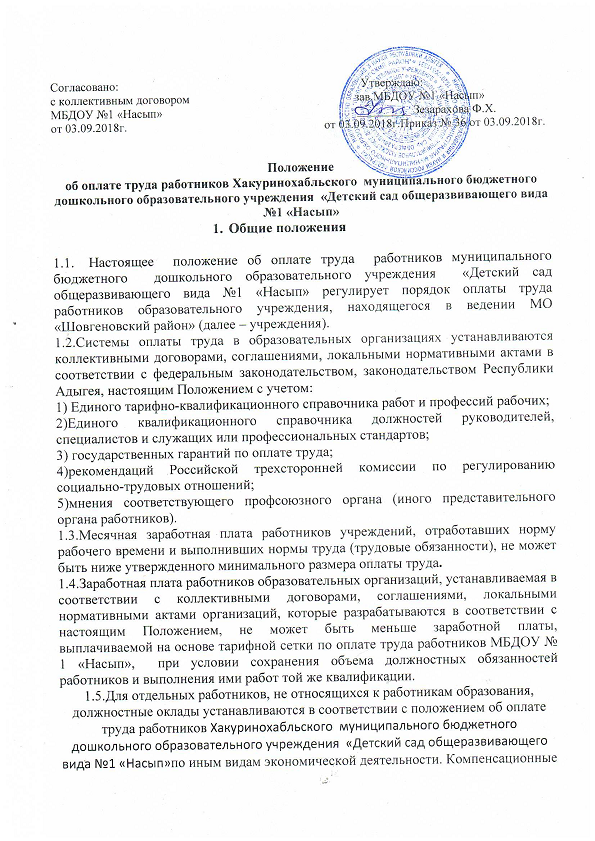 